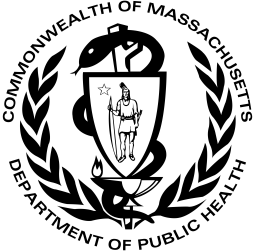 OPERADORIS DI LUGARIS DI BRONZIAMÉNTU:  Antis di bronzia, tudu klienti debe resebe kel avizu li.  Ménus kes klienti ki dja sinaba kel diklarason di avizu na kes sais mês antis, tudu klienti ten ki sina kel diklarason di avizu ki ta mostra ma dj’es intende kel avizu.  Operador tanbe ten ki sina kel diklarason di avizu y, óki é pusível, un tistimunha ten ki sina-l pa virifika ma klienti resebe kel avizu.  Pa kes klienti ki ka sabe lê, operador ten ki lê kel diklarason di avizu o nton splika-l di un manera ki kel klienti ta konsigi intende.KLIENTIS DI BRONZIAMÉNTURS:  Antis di bronzia, bu ten ki lê kel diklarason di avizu li.  Anonser ki dja bu sinaba kel diklarason di avizu na kes sais mês antis, bu ten ki sina kel diklarason di avizu ki ta mostra ma dja bu intende kel avizu.  Operador di lugar di bronziaméntu tanbe ten ki sina kel diklarason di avizu y, óki é pusível, un tistimunha ten ki sina-l pa virifika ma klienti resebe kel avizu.PRIGU - RADIASON ULTRAVIOLETASigi instrusons.Ka bu uza kel mákina di bronzia dimás nen ka bu fika déntu d’el pa txeu ténpu. Sima lus natural, lánpada di bronziaméntu pode kauza prublémas na odju y na péli, alen di alerjia tanbe.  Si bu fika ta bronzia txeu, bu pode fika ku prublémas króniku, sima rugas; sekura, frajilidadi, fridas na péli y kankru di péli.Uza ókulus di pruteson.  SI BU KA UZA ÓKULUS DI PRUTESON, BU PODE FIKA KU KEMADURAS GRAVI Y PRUBLÉMAS NA ODJU KI TA DURA TXEU TÉNPU.Radiason ultravioleta di lánpadas di sol ta piora ifeitus di sol.  Ka bu toma banhu di sol antis o dipos ki bu stiver spostu a radiason ultravioleta.Sensibilidadi anormal o más txeu na péli o kemadura pode ser kauzadu pa alguns kumida, kosmétiku o ramédi, sima trankuilizantis, diurétikus, antibiótikus, ramédi pa tenson altu, pílulas pa ka engravida y krémis pa péli.  Bai konsulta ku un médiku antis di bu uza lánpada di sol, si bu sta toma algun ramédi, dja bu kustuma ten prubléma na péli, o bu ta atxa ma lus di sol pode faze-u mal.  Mudjeris ki sta grávida o mudjeris ki sta toma pílula pa ka engravida pode fika ku péli diskoloradu si es uza mákina di bronziaméntu.SI BU KA TA BRONZIA NA SOL, BU KA TA KONSIGI BRONZIA KU KEL MÁKINA LI TANBE.  Uzu di un mákina di bronziaméntu ka ta da un bazi sólidu di pruteson kóntra ifeitus di sol.Sinatura di Tistimunha                                                                                                                                      Data	Sinatura di Klienti	DataSinatura di Operador di Lugar di Bronziaméntu 	Data105 CMR 123.000: LUGARIS DI BRONZIAMÉNTUCape Verdean 2017